                                       1 класс.                         Урок. Развитие речи.Тема: «В парке весной»               1. Учитель проговаривает фразы, ученики повторяют. - Сегодня 20 апреля. - Сейчас будет урок развития речи. - Будем говорить о весне. - Тема: В парке весной.       ( Арина и Камилла могут прочитать и повторить.Добиться, чтобы фраза была сказана четко)2.Ответьте на вопросы.Какое сейчас время года?                        (  Сейчас весна. )Назови весенние месяцы.                       ( Март, апрель, май – весенние месяцы. )Какой сейчас месяц?                       ( Апрель. )3.Посмотрите на картинку. Что это? (показываете на всю картинку)                                                Что это? ( показываете на клумбу)       (  Дети отвечают ) Это клумба.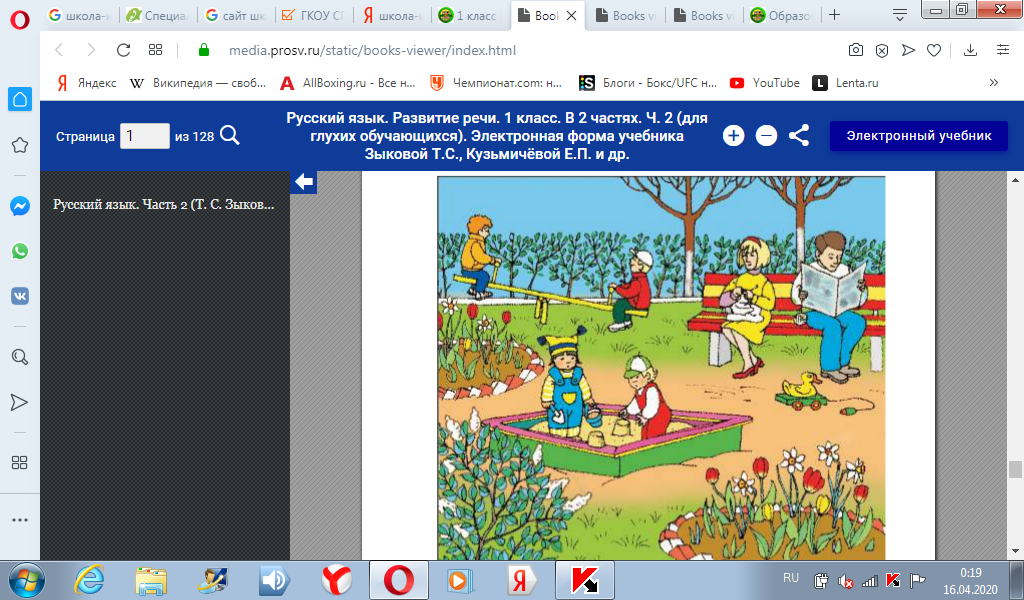 4.Прочитай. Покажи.          Это парк. Это клумба.5.Работа по картинке продолжается. Ответь на вопросы.- Какое это время года?- Какая погода?- Что растёт на клумбах?                    (  Дети отвечают )- Какие в парке цветы?                   (  Дети  отвечают )6.Посмотри на картинку. Это что? 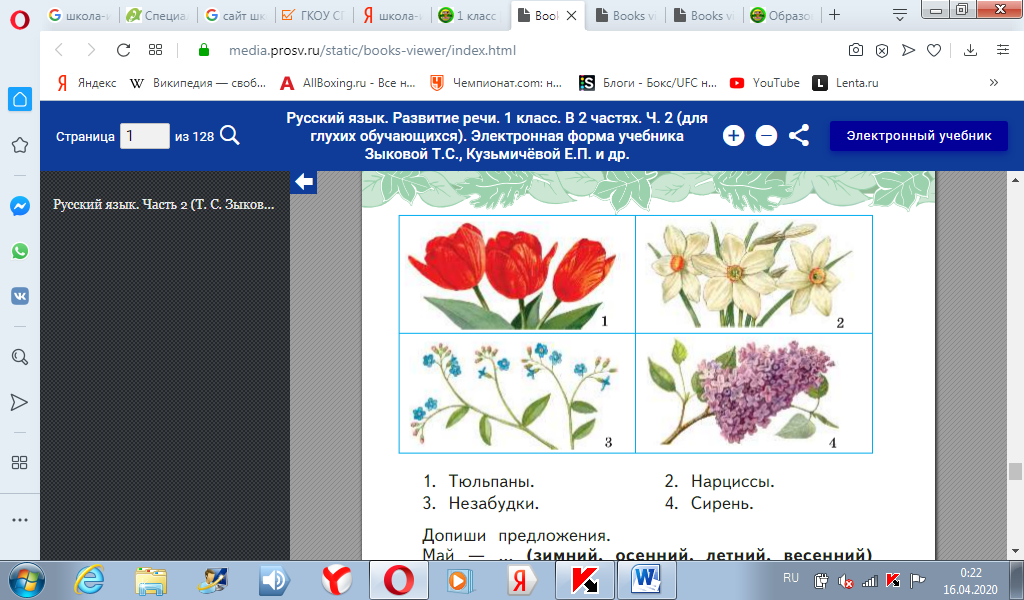              (  Это цветы. )7. Прочитай. Покажи.                    1. Тюльпаны.  2. Нарциссы.                    3. Незабудки.  4. Сирень8. Какие цветы на клумбе? Скажи. Покажи. Прочитай.9.Допиши предложения.Март, апрель, май — ...  (зимние, осенние, летние, весенние) месяцы.На клумбах растут ... .  (деревья  или цветы)В парке на клумбе растут весенние цветы: тюльпаны и  ...  .10. Запиши слова в тетрадь.            Парк, клумба, весенние цветы, тюльпаны, нарциссы.11. Запомни ( выучи) слова.12. Урок окончен.                          Урок . Обучение грамоте.Тема: «Чтение предложений. Профессии»I. Учитель проговаривает фразы, ученики повторяют. - Сегодня 20 апреля. - Сейчас будет урок чтения. - Будем читать.       ( Добиться, чтобы фраза была сказана четко)II. Знакомство с новыми словами 1.Прочитать слова   - Врач, учитель, строитель, пекарь, машинист, художник, повар,маляр, лётчик, профессия. 2.Спросить- Какое слово знакомое?   (  Дети отвечают)3. Посмотри на картинки, прочти.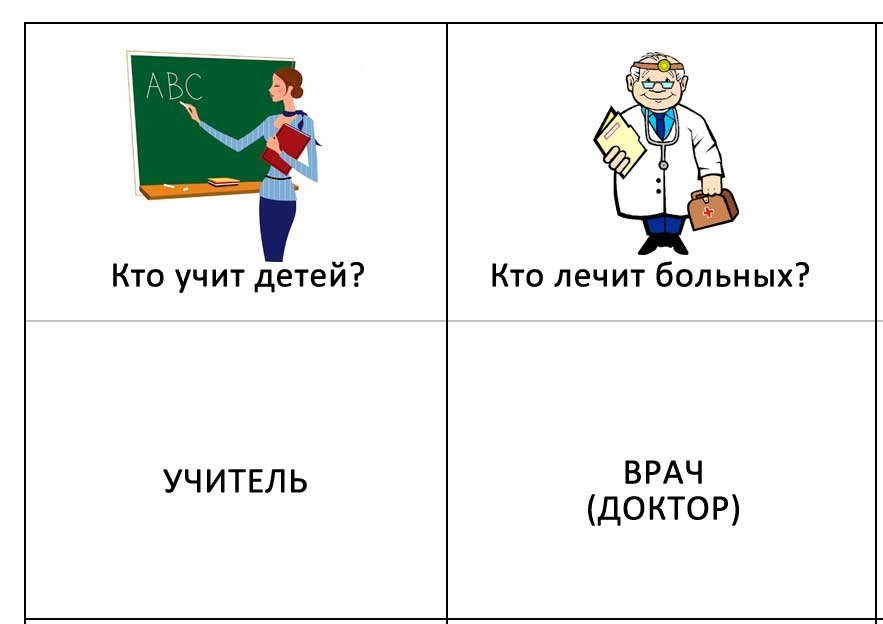 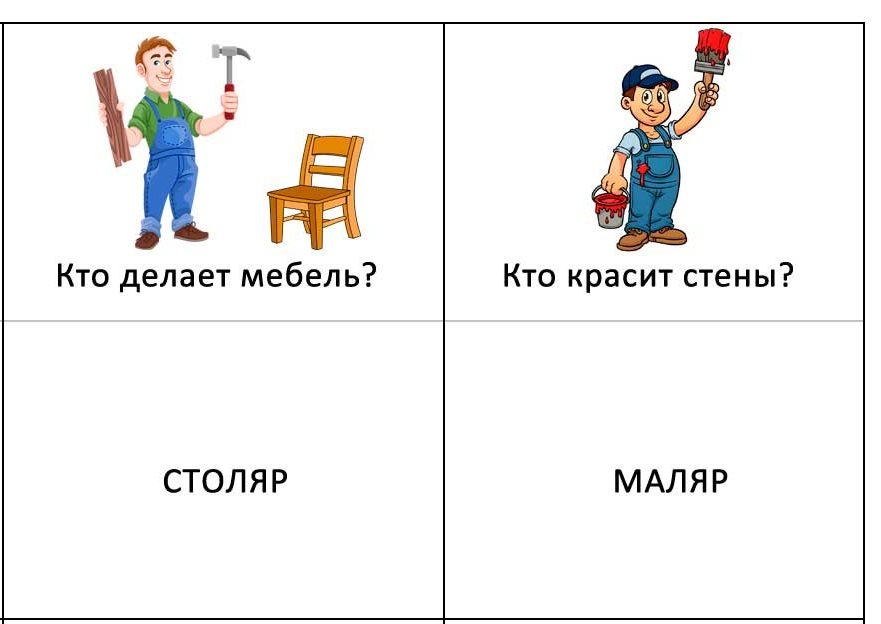 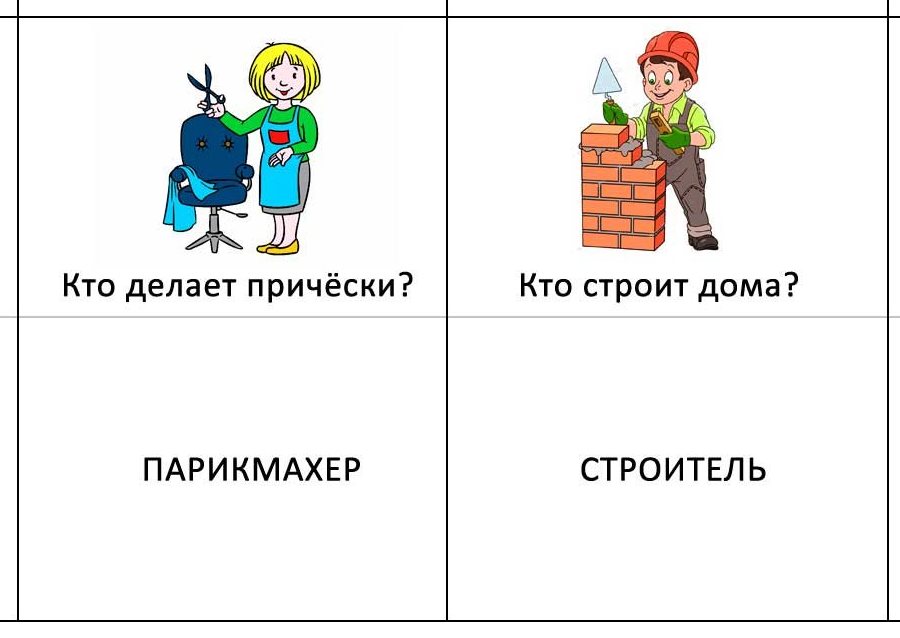 4.Познакомимся с новым словом. Прочитай                     Профессия.  ( И нужно кратко объяснить, что такое профессия, чтобы ребенок понял. )Профессия – это работа. Люди делают разную работу.Есть разные профессии.5. Снова прочитать слова           Врач, учитель, строитель, столяр, парикмахер, пекарь, машинист, художник, повар, маляр, лётчик – это профессии людей.III. Учебник «Читаем после азбуки» - стр. 50Прочитать предложения вверху на стр.50. Ответить: Кто это делает?  ( дети выбирают из слов, которые прочитали раннее и читают)Посмотрите на картинки  на стр. 50 и скажите- Кто это?( дети   попытаются ответить, потом  читают и показывают на картинку                              Это повар.  Это маляр.                    Это художник.  Это лётчик.)    4.Выполнить задание «Слово спряталось»              Найди  название профессии. Прочитай. Покажи.ДОПЕКАРЬКА            ЗАПОВАРИНМАЛЯРИК                   ШЛЁТЧИКУМIV. Закрепление -  прочитать на стр. 50и постараться несколько профессий запомнить, т.е. самостоятельно сказать.Урок окончен.